Name of journal: World Journal of GastroenterologyESPS Manuscript NO: 25188Manuscript Type: ORIGINAL ARTICLEBasic StudyCurcumin improved regulatory T cells in gut-associated lymphoid tissue in colitis mice Zhao HM et al. Curcumin improved regulatory T cells in colitis miceHai-Mei Zhao, Rong Xu, Xiao-Ying Huang, Shao-Min Cheng, Min-Fang Huang, Hai-Yang Yue, Xin Wang, Yong Zou, Ai-Ping Lu, Duan-Yong LiuHai-Mei Zhao, Shao-Min Cheng, School of Basic Medical Sciences, Jiangxi University of Traditional Chinese Medicine, Nanchang 330004, Jiangxi province, ChinaRong Xu, Min-Fang Huang, Hai-Yang Yue, Xin Wang, Yong Zou, Department of Postgraduate, Jiangxi University of Traditional Chinese Medicine, Nanchang 330004, Jiangxi province, ChinaXiao-Ying Huang, Key Laboratory of Modern Preparation of TCM, Ministry of Education, Jiangxi university of Traditional Chinese Medicine, Nanchang 330004, Jiangxi province, ChinaAi-Ping Lu, School of Chinese Medicine, Hong Kong Baptist University, Kowloon Tong, Hong Kong, ChinaDuan-Yong Liu, Science and Technology College, Jiangxi University of Traditional Chinese Medicine, Nanchang 330004, Jiangxi province, ChinaAuthor contributions: Zhao HM is primary author of the manuscript, and designed, performed the research; Zhao HM, Huang XY and Lu AP contributed to analysis of data, as well as writing and reviewing the final manuscript; Xu R, Huang MF, Yue HY, Wang X and Zou Y performed the research; and Liu DY was involved in project conception/design and data analysis, as well as writing and reviewing the final manuscript.Supported by the Project of National Natural Science Foundation of China, No. 81260595 and No.81460679; and funded by Chinese Scholarship Council and Jiangxi Province as visiting scholar (CSC: 201408360106, 201408360110), and the Project of Jiangxi University of Traditional Chinese Medicine, NO. JZYC15S13.Institutional review board statement: All routine colonic biopsy specimens and gut-associated lymphoid tissue samples from the mice were taken after ethical permission was obtained for participation in the study.Institutional animal care and use committee statement: The experimental protocols (IACUC protocol number: JZ2015-016) were approved by Institutional Animal Care and Use Committee of Jiangxi University of Traditional Chinese Medicine.Conflict-of-interest statement: All authors have declared that there is no conflict of interests.Data sharing statement: No additional unpublished data are availableOpen-Access: This article is an open-access article which was selected by an in-house editor and fully peer-reviewed by external reviewers. It is distributed in accordance with the Creative Commons Attribution Non Commercial (CC BY-NC 4.0) license, which permits others to distribute, remix, adapt, build upon this work non-commercially, and license their derivative works on different terms, provided the original work is properly cited and the use is non-commercial. See: http://creativecommons.org/licenses/by-nc/4.0/Correspondence to: Duan-Yong Liu, Associate professor, Science and Technology College, Jiangxi University of Traditional Chinese Medicine, 819 Xingwan Road, Nanchang 330004, Jiangxi Province, China. liuduanyong@163.comTelephone: +86-791-86588407Fax: +86-791-86588407Received: February 27, 2016Peer-review started: February 28, 2016First decision: March 21, 2016Revised: March 29, 2016Accepted: April 15, 2016Article in press:Published online:AbstractAim: To explore probable pathway of Curcumin (Cur) regulated function of Treg cells by observing expressions of costimulatory molecules of dendritic cells (DCs).MethodS: Experimental colitis was induced by administering the solution of 2, 4, 6-trinitrobenzene sulfonic acid (TNBS)/ethanol. Forty male C57BL/6 mice were randomly divided into 4 groups: Normal, TNBS +Cur, TNBS + Mesalazine (Mes) and Normal groups. And the mice in the TNBS + Cur and TNBS + Mes were treated with Cur and Mes, respectively, while those in the TNBS group were treated with physiological saline for seven days. After treatment, the curative effect of Cur was evaluated by colonic weight, colonic length, weight index of colon, and histological observation and score. The levels of CD4+CD25+Foxp3+T cells (Treg cells) ,and costimulatory molecules of DCs were measured by flow cytometry. Also, related cytokines were analyzed by enzyme-linked immunosorbent assay. Results: Cur alleviated inflammatory injury of colonic mucosa, decreased colonic weigh and histological score and restore colonic length to treat experimental colitis in the present study. While the number of Treg cells was increased while the secretion of TNF-α, IL-2, IL-6, IL-12 p40, IL-17 and IL-21, and the expressions of costimulatory molecules (CD205, CD54 [ICAM-1], TLR4, CD252 [OX40 L], CD256[RANK] and CD254[RANK L]) of DCs were notably inhibited in colitis mice treated with Cur.Conclusion: Cur potentially modulated activation of DCs to enhance the suppressive functions of Treg cells, and restore damaged colonic mucosa of IBD.Key words: Curcumin; Regulatory T cells; Dendritic cells; Costimulatory molecules© The Author(s) 2016. Pubished by Baishideng Publishing Group Inc. All rights reserved.Core tip:the low-level of regulatory T (Treg) cells play an important role in pathogenic process of inflammatory bowel disease. In our and other previous studies, curcumin (Cur) can effectively attenuate inflammation in human and animal with colitis. However it is unclear whether that Cur can improve the level of Treg cells, and which pathway Cur can regulate the Treg cells. In the present study, we had shown that Cur potentially modulated activation of DCs to enhance the suppressive functions of Treg cells, and restore damaged colonic mucosa of IBD.Zhao HM, Xu R, Huang XY, Cheng SM, Huang MF, Yue HY, Wang X, Zou Y, Lu AP, Liu DY. Curcumin improved regulatory T cells in gut-associated lymphoid tissue in colitis mice. World J Gastroenterol2016; In pressIntroductionSince 1995, regulatory T cells (Treg) as a particular lineage of CD4+T cell play a central role in the effective control of self-tolerance and maintenance of immune homeostasis[1,2]. Insufficient quantity or dysfunction of Treg invariably leads to inflammatory diseases or autoimmunity or lymphoproliferative syndrome including inflammatory bowel disease (IBD), rheumatoid arthritis and systemic lupus erythematosus in human and animal[3-6]. many previous studies had demonstrated that the suppressive function of Treg cell limits convincingly favorable host effector responses and restrains inflammatory responses in diverse anatomical locations as mucosal barriers against chronic inflammations and tumors[7-10]. Distinct Treg subsets coexist in the intestinal mucosa and mesenteric lymph nodes. Some studies have demonstrated that the suppressive function of Treg cells ispartly implemented via modulation of dendritic cells (DCs)[11-13]. Usually, the transfer of Treg cells leads to the development of colitis via accumulation of the T-cell and DC[14]. However,adequate Treg or transfusion of Treg cells maintains mucosal tolerance to prevent and cure experimental colitis by directly inhibiting the expression of costimulatory molecules (as CD40, CD154, CD134 and CD134L) of DCs or migration of DCs to the MLN, or by reducing DCs activation[15,16]. These findings indicate that the interactions of DCs and Treg cells are closely related to the pathogenesis of IBD, and probably become an action target for medicine treated IBD. Curcumin (Cur), as a major active componentisolated from the rhizome of Curcuma longa (turmeric), has been used widely as herbal remedies to treat cardiovascular disease, diabetes mellitus and IBD for several centuries in China[17,18]. Cur is known for its low toxicity and a wide range of reported pharmacological effects, which includeantioxidant, anti-inflammatory, antiplatelet, hypoglycemic, cholesterol lowering, anti-bacterial, wound-healing and anti-fungal effects[19-21]. Several studies have demonstrated that cur can effectively attenuate inflammation in human and animal with colitis[19-21]. Although anti-inflammatory actions of Cur-treated IBD maybe associated with the inhibition of nuclear factor κB (NF-κB) pathway such as p38 mitogen-activated protein kinases (MAPK) activity and reduction of pro-inflammatory cytokine response[22,23], its exact mechanisms remain unclear.In the present study, we attempt to explored pathway of Cur regulated function of Treg cells by observing expressions of costimulatory molecules of DCs in animal colitis.Materials and methodsExperimental animalsMale C57BL/6 mice, 9-12-wk-old, were purchased from the Animal Center of Peking University Health Science Center (The animal certificate number was SCXK 2012-0001).They were housed at 23 ± 2℃ with a humidity of 50% ± 5% in a 12 h light/dark cycle and provided with standard diet and water ad libitum. Mice wererandomly assignedinto4 groups: the Normal groups (Normal), the TNBS group (TNBS), the TNBS + Cur group (TNBS + Cur), and the TNBS + Mesalazine (Mes) group (TNBS + Mes). Each group contained ten mice. The experimental protocols (JZ2015-016) were approved by Institutional Animal Care and Use Committee (IACUC) of Jiangxi University of Traditional Chinese Medicine (TCM).Induction of colitisColitis was induced by 2, 4, 6-trinitrobenzene sulfonic acid (TNBS) (TNBS, batch number: p2297, Sigma, United States) as described by previous studies[24,25]. Except for mice in the Normal group, others mice were lightly anesthetized with pentobarbital sodium (40 mg/kg) via intraperitoneal injection before 100 mg/kg TNBS dissolved in 0.3 mL 50% ethanol was instilled into approximately 2 cm colon to theanus. The same volume of physiological saline, as control, was served in the Normal group.Treatment protocolsTwenty-four hours after colitis was induced, the mice in the TNBS + Cur and TNBS + Mes groups were respectively administered with curcumin (200 mg/kg) (purity > 95% by HPLC, batch number: GR-133-140421, GANGRUN Biotechnology, Nanjing, China) andMesalazine (Mes, 300 mg/kg) (Mes, batch number: 130407, Sunflower Pharma Jiamusi, China) intragastrically for 7 d. The mice in the Normal and TNBS groups received equivalent volume of physiological saline every day until the end of the experiment. All the mice were sacrificed on the 8th day.Histological evaluationThe whole colon (n = 10) was separated rapidly, measured its length, cleared its contents, and weighted colonic weigh, and then divided into two parts. The weight index of colon is equal to colonic weight/body weight × 100 %. The colonic segments were fixed in 4% polyformaldehyde solution, subsequently made into pathological section stained with hematoxylin and eosin (HE). According to the previous study reported by Nicole and his colleagues[26], the criterion of the histological damage score (n = 10) was implemented to evaluate colonic injury. Histological score was composed with inflammatory cell infiltration and tissue damage. Scores for infiltration are as follows: 0: no infiltration; 1: increased number of inflammatory cells in the lamina propria; 2: inflammatory cells extending into the submucosa; and 3: transmural inflammatory cell infiltration. The scores of tissue damage are as follows: 0: no mucosal damage; 1: discrete epithelial lesions; 2: erosions or focal ulcerations; and 3: severe mucosal damage with extensive ulceration extending into the bowel wall.Isolation of lymphocyte from gut-associated lymphoid tissueGut-associated lymphoid tissue (GALT) was separated and collected from the whole small intestine to the terminal rectum. GALT was triturated in 3% fetal calf serum (FCS)/PBS solution on ice cake, and filtrated via 300 section stainless steel cell cribble. The cell suspensions were centrifuged at 1500 rpm/min at 4 ℃ for 5 min and suspended in 1 × 106-1 ×107/mL in 3% FCS/PBS solution.Assay of CD4+CD25+Foxp3+ T cells by flow cytometryThe cell suspensions (𝑛 = 8) were incubated for 30 min with V450 -anti-mouse CD4+Ab (0.125 μg/100 μL, BD bioscience) and PerCP/Cy5.5 anti-mouse CD25+Ab (0.25 μg/100 μL,Biolegend) at 37 ℃ in the dark. Cells were centrifuged at 1500 rpm / min and 4 ℃ for 5 min, fixed in Fix/Perm Buffer (eBioscience, San Diego, CA) for at least 1 h at 37 ℃, and then incubated with APC -anti-mouse Foxp3+Ab (0.5 μg/100 μL; eBioscience) for 30 min at 37 ℃ in the dark. Cells labeled with PE rat IgG2a were used as the isotype negative control. Fluorescence-activated cell sorting analysis was performed on a FACSCalibur (BD Biosciences).Measurement of costimulatory molecules by flow cytometryData acquisition was performed using a flow cytometer (FACSCalibur, BD-Pharmingen, San Diego, CA, United States) by collecting aminimum of 10000 events per sample. The frequency of positive cells was analyzed using the program Cell Quest in two regions. The lymphocyte region was determined using granularity (SSC) and size (FSC) plot. DCs were identified as a MHC+lineage+ [CD205+, CD54 (ICAM-1)+, TLR4+, CD252 (OX40 L)+, CD256 (RANK)+ and CD254 (RANK L)+] population, and within this gate the CD11c+ population was assessed. The following mAbs were used: APC/Cy7 anti-mouse CD11c, PerCP/Cy5.5 Anti-mouse CD205, FITC Anti-mouse CD54, PerCP-Cy™5.5 Anti-mouse I-A/I-E (MHC-II), PE-Cyanine7 Anti-mouseTLR4, APC Anti-mouseCD252, PEAnti-mouseCD256 and PE Rat Anti-mouseCD254 (eBioscience, San Diego, CA). Limits for the quadrant markers were always set based on negative populations and isotype controls.Enzyme-linked immunosorbent assayThe colonic mucosa was separated from all mice and prepared into tissue homogenate. After centrifugation at 5000 rpm/min for 10 min, the supernatant was collected and used for testing the level of cytokines by enzyme-linked immunosorbent assay (ELISA). The levels of TNF-α, IL-2, IL-6, IL-12 p40, IL-17 and IL-21 (𝑛 = 8) were determined using commercial ELISA kits according to the manufacturer’s instructions (eBioscience, San Diego, CA).Statistical analysisData are expressed as mean ± SE. The statistical significance was evaluated by one-way analysis of variance (ANOVA), and performed by Prism 4.0 (GraphPad Software, La Jolla, CA). P-values less than 0.05 were considered statistically significant. ResultsCurcumin effectively alleviated inflammatory injury of colonic mucosa in colitis miceAdministration of TNBS led to a severe illness that their pathological characters were including damaged colonic mucosa, increased colonic weight and so on. As shown in the Figure 1, compared with mice in the TNBS group, the colonic weight (Figure 1A) and weight index of colon (Figure 1C) were decreased in the TNBS + Cur, and TNBS + Mes groups, while the colonic length (Figure 1B) was lengthened. Pathological observation found that mucosal architecture was damaged, the colon wall was thicken, ulcers formatted, extensive inflammatory cell were infiltrated in the colonic mucosa from colitis mice, while its histological score was increased (Figure 1D-2 and E). Synchronously, the extent of damaged colonic mucosa was alleviated in the TNBS + Cur and TNBS + Mes groups (Figure 1D-3 and D-4) followed with decreased histological scores(Figure 1E). The results hinted Cur alleviated effectively inflammatory injury of colonic mucosa.Curcumin improved level of Treg cells in GALT As shown in figure 2, the total number of CD4+T cells in mice GALT decreased in the Normal, TNBS+ Cur, and TNBS + Mes groups compared with the TNBS group. However, the numbers of CD4+CD25+Foxp3 + T cells (Treg cells), which is a marker of Treg cells, increased in the three groups compared with the TNBS group.Curcumin inhibited secretion of related cytokines in colonic mucosa in mice colitisSignificant increases in the secretions of TNF-α, IL-2, IL-6, IL-12 p40, IL-17, and IL-21, as assessed by ELISA in figure 3, were observed in the TNBS group compared to the Normal group. Notably, the increased expressions of TNF-α, IL-2, IL-6, IL-12 p40, IL-17, and IL-21 were remarkably reduced in the TNBS + Cur group after treatment with Cur compared to the TNBS group.Curcumin reduced expressions of costimulatory molecules in GALTFigure 3 show expressions of CD205 (Figure 4A), CD54 (ICAM-1) (Figure 4B), TLR4 (Figure 4C), CD252 (OX40 L) (Figure 4D), CD256 (RANK) (Figure 4E) and CD254 (RANK L) (Figure 4F) in GALT. The expressions of these costimulatory molecules were increasedin the TNBS group compared with the Normal group. Interestingly, after 7 d treatment the increased levels of costimulatory molecules were coincidently inhibited or downgraded in the TNBS+ Cur and TNBS + Mes groups compared with the TNBS group. DiscussionMany studies had indicated that IBD is usually characterized as inflammatory injury of colonic mucosa with disorder immune responses in inflamed mucosa, with the dominance of IL-17-producing cells and deficiency of Treg cells[27-29]. In the present study, the result had shown Cur repaired colonic structure, decreased colonic weigh and histological injury score, recovered colonic length, and indicated Cur effectively restored damaged colonic mucosa in mice with TNBS-induced colitis. It is gratifying that the over-expression of IL-17 and decreased Treg cells in the development of TNBS-induced colitis in our experiments were in agreement with these previous studies. After treatment with Cur, the level of IL-17 decreased, and Treg cells increased, indicating that the protective effect of Cur against TNBS-induced colitis is closely associated with decreased IL-17 expression and recovered Treg cells level. Also, we found that the productions of related cytokines (as TNF-α, IL-2, IL-6, IL-12 p40 and IL-21) and expressions of costimulatory molecules were suppressed synchronously through treatment with Cur. It is known these inhibitory cytokines were secreted by DCs. In summary, the effect of Cur treated experimental colitis is closely with the suppressive function of Treg and activation of DCs. Treg cells, also known as CD4+CD25+ Foxp3+T cells, are involved in the maintenance of peripheral tolerance and control of the immune response by initiating suppressive effects on activated immune cells[30,31]. Treg-mediated suppression can be regulated primarily by the four broad categories of mechanisms including suppression by inhibitory cytokine (IL-10, IL-35 and TGF-β), cytolysis, metabolic disruption, or via modulation of dendritic cell (DC) maturation or function[11-13]. One of Treg-mediated suppression is realized by anti-inflammatory cytokines (IL-10, IL-35) and TGF-β, which are in balance with pro-inflammatory cytokines such as TNF-α, IL-1, IL-6, IL-12, and IL-21. These pro-inflammatory cytokines are inhibited by anti-inflammatory cytokines, and, as a result, promotes Th17 cells to secrete IL-17 and eventually induce inflammatory damage. IL-17 is overwhelmingly produced by Th17 cells[12,32], and is expressed extensively in the mucosa and serum of IBD patients, and the TNBS-induced colitis mice[33]. This suggests that the balance of Treg cells and Th17 cells was possibly broken in the GALT in mucosa from mice with colitis.Foxp3, a forkhead/winged helix transcription factor, as a specific marker can maintain generation, function, and stabilization of Treg cells[12]. Hence, the level of Treg cells is usually evaluated by the expression of Foxp3 in the cell nucleus of Treg cells. High expression of Foxp3 is essential for effector cytokines of Th1, Th2, and Th17 lineages[34,35]. For example, IL-2 can maintain the stable Foxp3 expression in Treg via STAT5 phosphorylation[36,37]. Moreover, IL-6 may cause Treg cells to transfer into Th17 cells and secrete abundant IL-17 and IL-21. IL-21 combined with IL-23 to induce signal transducer and activator of transcription-3 (STAT3) expression and height retinoid-related orphan receptor-γt (ROR-γt) activation, and finally improve secretion of IL-17[38-40]. In our study, down-regulation of Treg cells led to an imbalance of Treg and Th17 cells, and also an imbalance of Th1 and Th 2 cells and thus produced powerful expressions of pro-inflammatory cytokines that resulted in inflammatory damages in colonic mucosa.As the uppermost part, dendritic cells (DCs) can modulate Treg-mediated suppressive function via expression of costimulatory molecules[41,42]. DCs are critical for regulation of intestinal immunity and mucosal immune tolerance to commensal microorganisms which is one of the pivotal inflammatory etiology induced IBD[41]. Maturation and migration of DC in peripheric lymph nodes are “danger” signals that induce inflammatory injuries in the intestinal mucosa[42,43]. The mature DCs with an expression of costimulatory molecules can regulate the balance between T helper (Th) 1 and Th 2, and balance of Treg and Th17 cells. Misra and his colleagues had demonstrated that lower level expression of costimulatory molecules of DCs can induce immature and limited antigen presentation of DCs to stimulate ineffectively T cell responses and then induce an increase in the numbers of Tregcells[44]. Certainly, Treg cells can secrete inhibitory cytokines to repress activation of MHC-Ⅱ and costimulatory molecules of DCs via negative feedback to suppress the antigen presentation of DCs[45,46]. Furthermore, DCs can induce the differentiation of Th 17 cell to regulate balance of Treg and Th 17 cells by secreting IL-6, or IL-12 p40 which produces more pro-inflammatory cytokines (as TNF-α,IL-6,IL-15 and so on) that mediate inflammatory injury[47,48]. Meanwhile, costimulatory molecules of DCs, which include TNF/TNF receptor protein families (CD40/CD40L, OX40/OX40L, TNFR/TNF and so on) and immune globulin superfamily (ICAM-1/LAF-1, CD28/CTLA4/B7, etc.), participate in the polarization of Th1 and Th2 cell responses. As an example, Receptor activator of NF-κB (RANK)/receptor activator of NF-κB ligand (RANKL) signal is an important costimulatory molecule that activate DCs and prolongs its lifespan. This is achieved by activating Bcl-XL gene and cooperating with other costimulatory molecules (ICAM-1, TLR4, OX40 L, etc.) and some cytokines (IL-6 and IL-12) to activate NF-κB to secrete pro-inflammatory cytokines (TNF-α, IL-6, IL-17, and IL-21)[49]. The ICAM-1/LFA-1 signal and B7-1 Molecule (B7/CD28 signal) can activate DC to induce Th 1 cell response via secretion of IL-12. However, B7-2 Molecule and OX40/OX40L signal promote the polarization of Th 2 cells. These costimulatory molecules of DCs were highly expressed in human and animal colitis[50,51]. Thus, DCs are closely related to the development of IBD, suppression of Treg cells and balance of Treg/Th17 cells. In the present study, Cur noticeably inhibited the expression of costimulatory molecules of DCs that ineffectively stimulated T cell response to increase the suppression or number of Treg cells, and maintain Treg-mediated suppression. Also, Cur down-regulated secretion of cytokines including IL-6 and IL-12 p40 by inhibiting DCs to prevent Treg cells transfer into Th 17 cell and inhibit productions of pro-inflammatory cytokines (TNF-α, IL-2, and IL-6) and decrease the destructive effects of IL-17 and IL-21. The mechanisms by which Cur maintains Treg-mediated suppression were only partly discovered in the present study. Therefore, further study is needed to determine whether cytolysis of Treg cells and metabolic disruption of Treg cells are also mechanisms through which Cur maintains Treg-mediated suppression.In conclusion, Cur potentially modulated activation of DCs to enhance the suppressive functions of Treg cells and restore damaged colonic mucosa of IBD.COMMENTSBackgroundRegulatory T cells (Treg) play a crucial role in the maintenance of self tolerance and the prevention of inflammatory bowel disease. Treg-mediated suppression can be implemented primarily by the four broad categories of mechanisms including suppression by inhibitory cytokine, cytolysis, metabolic disruption, or via modulation of dendritic cells (DCs) maturation or function. In these four facts, the activation of DCs is thought as the main role to maintain the suppression of Treg cells.Research frontiersThe mature DCs with an expression of costimulatory molecules can regulate the balance between balance of Treg and Th17 cells. The previous had demonstrated that higher level expression of costimulatory molecules of DCs can lead to a decreased numbers of Treg cells to induce IBD. Innovations and breakthroughsThe present study is firstly shown that Cur potentially modulated activation of DCs to enhance the suppressive functions of Treg cells and restore damaged colonic mucosa of IBD.ApplicationsIt is known that Cur effectively treated experimental colitis by many pathway including the inhibition of nuclear factor κB (NF-κB) pathway and reduction of pro-inflammatory cytokine response. However the level and pathway are ambiguous that Cur can or not regulate Treg cell. In the present study, our results had hinted that Cur can height the suppressive function of Treg cells via inhibiting the activation of DCs. The results are favorable to explore the mechanism of Cur treated chronic colitis. TerminologsThese costimulatory molecules of DCs, which include TNF/TNF receptor protein families (CD40/CD40L, OX40/OX40L, TNFR/TNF and so on) and immune globulin superfamily (ICAM-1/LAF-1, CD28/CTLA4/B7, etc.), are marker of activation of DCs, and decreased to inhibit the suppressive function of Treg cells in many previous documents . Peer-reviewThis is a well-designed and well-presented study for examining the anti-inflammatory potential of curcumine in TNBS colitis of mice. The authors found that curcumine modulates the action of dendritic cells to enhance suppressive Treg functions, leading to an accelerated mucosal healing.References1 Jani A, Chi T, Wan YY. Chromatin remodeling complex in Treg function. Int Immunopharmacol 2009; 9: 521-523 [PMID: 19539570 DOI: 10.1016/j.intimp.2009.01.019]2 Sakaguchi S, Sakaguchi N, Asano M, Itoh M, Toda M. Immunologic self-tolerance maintained by activated T cells expressing IL-2 receptor alpha-chains (CD25). Breakdown of a single mechanism of self-tolerance causes various autoimmune diseases. J Immunol 1995; 155: 1151-1164 [PMID: 7636184]3 Sakaguchi S. Naturally arising CD4+ regulatory t cells for immunologic self-tolerance and negative control of immune responses. Annu Rev Immunol 2004; 22: 531-562 [PMID: 15032588 DOI: 10.1146/annurev.immunol.21.120601.141122]4 Sakaguchi S. Naturally arising Foxp3-expressing CD25+CD4+ regulatory T cells in immunological tolerance to self and non-self. Nat Immunol 2005; 6: 345-352 [PMID: 15785760 DOI: 10.1038/ni1178]5 Shevach EM. Regulatory T cells in autoimmmunity*. Annu Rev Immunol 2000; 18: 423-449 [PMID: 10837065 DOI: 10.1146/annurev.immunol.18.1.423]6 Shevach EM. CD4+ CD25+ suppressor T cells: more questions than answers. Nat Rev Immunol 2002; 2: 389-400 [PMID: 12093005 DOI: 10.1038/nri821]7 Rouse BT, Sarangi PP, Suvas S. Regulatory T cells in virus infections. Immunol Rev 2006; 212: 272-286 [PMID: 16903920 DOI: 10.1111/j.0105-2896.2006.00412.x]8 Belkaid Y. Regulatory T cells and infection: a dangerous necessity. Nat Rev Immunol 2007; 7: 875-888 [PMID: 17948021 DOI: 10.1038/nri2189]9 Izcue A, Coombes JL, Powrie F. Regulatory T cells suppress systemic and mucosal immune activation to control intestinal inflammation. Immunol Rev 2006; 212: 256-271 [PMID: 16903919 DOI: 10.1111/j.0105-2896.2006.00423.x]10 Zou W. Regulatory T cells, tumour immunity and immunotherapy. Nat Rev Immunol 2006; 6: 295-307 [PMID: 16557261 DOI: 10.1038/nri1806]11 Vignali D. How many mechanisms do regulatory T cells need? Eur J Immunol 2008; 38: 908-911 [PMID: 18395857 DOI: 10.1002/eji.200738114]12 Shevach EM. Mechanisms of foxp3+ T regulatory cell-mediated suppression. Immunity 2009; 30: 636-645 [PMID: 19464986 DOI: 10.1016/j.immuni.2009.04.010]13 Vignali DA. Mechanisms of T(reg) Suppression: Still a Long Way to Go. Front Immunol 2012; 3: 191 [PMID: 22783262 DOI: 10.3389/fimmu.2012.00191]14 Singh B, Read S, Asseman C, Malmström V, Mottet C, Stephens LA, Stepankova R, Tlaskalova H, Powrie F. Control of intestinal inflammation by regulatory T cells. Immunol Rev 2001; 182: 190-200 [PMID: 11722634 DOI: 10.1034/j.1600-065X.2001.1820115.x]15 Veltkamp C, Anstaett M, Wahl K, Möller S, Gangl S, Bachmann O, Hardtke-Wolenski M, Länger F, Stremmel W, Manns MP, Schulze-Osthoff K, Bantel H. Apoptosis of regulatory T lymphocytes is increased in chronic inflammatory bowel disease and reversed by anti-TNFα treatment. Gut 2011; 60: 1345-1353 [PMID: 21459928 DOI: 10.1136/gut.2010.217117]16 Liu Z, Geboes K, Colpaert S, Overbergh L, Mathieu C, Heremans H, de Boer M, Boon L, D'Haens G, Rutgeerts P, Ceuppens JL. Prevention of experimental colitis in SCID mice reconstituted with CD45RBhigh CD4+ T cells by blocking the CD40-CD154 interactions. J Immunol 2000; 164: 6005-6014 [PMID: 10820284 DOI: 10.4049/jimmunol.164.11.6005]17 Aggarwal BB, Sung B. Pharmacological basis for the role of curcumin in chronic diseases: an age-old spice with modern targets. Trends Pharmacol Sci 2009; 30: 85-94 [PMID: 19110321 DOI: 10.1016/j.tips.2008.11.002]18 Goel A, Kunnumakkara AB, Aggarwal BB. Curcumin as "Curecumin": from kitchen to clinic. Biochem Pharmacol 2008; 75: 787-809 [PMID: 17900536 DOI: 10.1016/j.bcp.2007.08.016]19 Martelli L, Ragazzi E, di Mario F, Martelli M, Castagliuolo I, Dal Maschio M, Palù G, Maschietto M, Scorzeto M, Vassanelli S, Brun P. A potential role for the vanilloid receptor TRPV1 in the therapeutic effect of curcumin in dinitrobenzene sulphonic acid-induced colitis in mice. Neurogastroenterol Motil 2007; 19: 668-674 [PMID: 17640182 DOI: 10.1111/j.1365-2982.2007.00928.x]20 Hanai H, Iida T, Takeuchi K, Watanabe F, Maruyama Y, Andoh A, Tsujikawa T, Fujiyama Y, Mitsuyama K, Sata M, Yamada M, Iwaoka Y, Kanke K, Hiraishi H, Hirayama K, Arai H, Yoshii S, Uchijima M, Nagata T, Koide Y. Curcumin maintenance therapy for ulcerative colitis: randomized, multicenter, double-blind, placebo-controlled trial. Clin Gastroenterol Hepatol 2006; 4: 1502-1506 [PMID: 17101300 DOI: 10.1016/j.cgh.2006.08.008]21 Hanai H, Sugimoto K. Curcumin has bright prospects for the treatment of inflammatory bowel disease. Curr Pharm Des 2009; 15: 2087-2094 [PMID: 19519446 DOI: 10.2174/138161209788489177]22 Vecchi Brumatti L, Marcuzzi A, Tricarico PM, Zanin V, Girardelli M, Bianco AM. Curcumin and inflammatory bowel disease: potential and limits of innovative treatments. Molecules 2014; 19: 21127-21153 [PMID: 25521115 DOI: 10.3390/molecules191221127]23 Shanmugam MK, Rane G, Kanchi MM, Arfuso F, Chinnathambi A, Zayed ME, Alharbi SA, Tan BK, Kumar AP, Sethi G. The multifaceted role of curcumin in cancer prevention and treatment. Molecules 2015; 20: 2728-2769 [PMID: 25665066 DOI: 10.3390/molecules20022728]24 Huang LY, He Q, Liang SJ, Su YX, Xiong LX, Wu QQ, Wu QY, Tao J, Wang JP, Tang YB, Lv XF, Liu J, Guan YY, Pang RP, Zhou JG. ClC-3 chloride channel/antiporter defect contributes to inflammatory bowel disease in humans and mice. Gut 2014; 63: 1587-1595 [PMID: 24440986 DOI: 10.1136/gutjnl-2013-305168]25 Sałaga M, Mokrowiecka A, Zakrzewski PK, Cygankiewicz A, Leishman E, Sobczak M, Zatorski H, Małecka-Panas E, Kordek R, Storr M, Krajewska WM, Bradshaw HB, Fichna J. Experimental colitis in mice is attenuated by changes in the levels of endocannabinoid metabolites induced by selective inhibition of fatty acid amide hydrolase (FAAH). J Crohns Colitis 2014; 8: 998-1009 [PMID: 24530133 DOI: 10.1016/j.crohns.2014.01.025]26 Schmidt N, Gonzalez E, Visekruna A, Kühl AA, Loddenkemper C, Mollenkopf H, Kaufmann SH, Steinhoff U, Joeris T. Targeting the proteasome: partial inhibition of the proteasome by bortezomib or deletion of the immunosubunit LMP7 attenuates experimental colitis. Gut 2010; 59: 896-906 [PMID: 20581238 DOI: 10.1136/gut.2009.203554]27 Bai A, Lu N, Guo Y, Liu Z, Chen J, Peng Z. All-trans retinoic acid down-regulates inflammatory responses by shifting the Treg/Th17 profile in human ulcerative and murine colitis. J Leukoc Biol 2009; 86: 959-969 [PMID: 19477911 DOI: 10.1189/jlb.0109006]28 Lohr J, Knoechel B, Wang JJ, Villarino AV, Abbas AK. Role of IL-17 and regulatory T lymphocytes in a systemic autoimmune disease. J Exp Med 2006; 203: 2785-2791 [PMID: 17130300 DOI: 10.1084/jem.20061341]29 Izcue A, Hue S, Buonocore S, Arancibia-Cárcamo CV, Ahern PP, Iwakura Y, Maloy KJ, Powrie F. Interleukin-23 restrains regulatory T cell activity to drive T cell-dependent colitis. Immunity 2008; 28: 559-570 [PMID: 18400195 DOI: 10.1016/j.immuni.2008.02.019]30 Tang Q, Bluestone JA. The Foxp3+ regulatory T cell: a jack of all trades, master of regulation. Nat Immunol 2008; 9: 239-244 [PMID: 18285775 DOI: 10.1038/ni1572]31 Valencia X, Lipsky PE. CD4+CD25+FoxP3+ regulatory T cells in autoimmune diseases. Nat Clin Pract Rheumatol 2007; 3: 619-626 [PMID: 17968332 DOI: 10.1038/ncprheum0624]32 Li B, Greene MI. Special regulatory T-cell review: FOXP3 biochemistry in regulatory T cells--how diverse signals regulate suppression. Immunology 2008; 123: 17-19 [PMID: 18154614 DOI: 10.1111/j.1365-2567.2007.02774.x]33 Jovanovic DV, Di Battista JA, Martel-Pelletier J, Jolicoeur FC, He Y, Zhang M, Mineau F, Pelletier JP. IL-17 stimulates the production and expression of proinflammatory cytokines, IL-beta and TNF-alpha, by human macrophages. J Immunol 1998; 160: 3513-3521 [PMID: 9531313]34 Fujino S, Andoh A, Bamba S, Ogawa A, Hata K, Araki Y, Bamba T, Fujiyama Y. Increased expression of interleukin 17 in inflammatory bowel disease. Gut 2003; 52: 65-70 [PMID: 12477762 DOI: 10.1136/gut.52.1.65]35 Fontenot JD, Rasmussen JP, Williams LM, Dooley JL, Farr AG, Rudensky AY. Regulatory T cell lineage specification by the forkhead transcription factor foxp3. Immunity 2005; 22: 329-341 [PMID: 15780990 DOI: 10.1016/j.immuni.2005.01.016]36 Gavin MA, Rasmussen JP, Fontenot JD, Vasta V, Manganiello VC, Beavo JA, Rudensky AY. Foxp3-dependent programme of regulatory T-cell differentiation. Nature 2007; 445: 771-775 [PMID: 17220874 DOI: 10.1038/nature05543]37 Antov A, Yang L, Vig M, Baltimore D, Van Parijs L. Essential role for STAT5 signaling in CD25+CD4+ regulatory T cell homeostasis and the maintenance of self-tolerance. J Immunol 2003; 171: 3435-3441 [PMID: 14500638 DOI: 10.4049/jimmunol.171.7.3435]38 Li MO, Sanjabi S, Flavell RA. Transforming growth factor-beta controls development, homeostasis, and tolerance of T cells by regulatory T cell-dependent and -independent mechanisms. Immunity 2006; 25: 455-471 [PMID: 16973386 DOI: 10.1016/j.immuni.2006.07.011]39 Xu L, Kitani A, Fuss I, Strober W. Cutting edge: regulatory T cells induce CD4+CD25-Foxp3- T cells or are self-induced to become Th17 cells in the absence of exogenous TGF-beta. J Immunol 2007; 178: 6725-6729 [PMID: 17513718 DOI: 10.4049/jimmunol.178.11.6725]40 Korn T, Bettelli E, Gao W, Awasthi A, Jäger A, Strom TB, Oukka M, Kuchroo VK. IL-21 initiates an alternative pathway to induce proinflammatory T(H)17 cells. Nature 2007; 448: 484-487 [PMID: 17581588 DOI: 10.1038/nature05970]41 Zhou L, Ivanov II, Spolski R, Min R, Shenderov K, Egawa T, Levy DE, Leonard WJ, Littman DR. IL-6 programs T(H)-17 cell differentiation by promoting sequential engagement of the IL-21 and IL-23 pathways. Nat Immunol 2007; 8: 967-974 [PMID: 17581537 DOI: 10.1038/ni1488]42 Stagg AJ, Hart AL, Knight SC, Kamm MA. The dendritic cell: its role in intestinal inflammation and relationship with gut bacteria. Gut 2003; 52: 1522-1529 [PMID: 12970149 DOI: 10.1136/gut.52.10.1522]43 Grewal IS, Flavell RA. CD40 and CD154 in cell-mediated immunity. Annu Rev Immunol 1998; 16: 111-135 [PMID: 9597126 DOI: 10.1146/annurev.immunol.16.1.111]44 Theill LE, Boyle WJ, Penninger JM. RANK-L and RANK: T cells, bone loss, and mammalian evolution. Annu Rev Immunol 2002; 20: 795-823 [PMID: 11861618 DOI: 10.1146/annurev.immunol.20.100301.064753]45 Misra N, Bayry J, Lacroix-Desmazes S, Kazatchkine MD, Kaveri SV. Cutting edge: human CD4+CD25+ T cells restrain the maturation and antigen-presenting function of dendritic cells. J Immunol 2004; 172: 4676-4680 [PMID: 15067041 DOI: 10.4049/jimmunol.172.8.4676]46 Sidorenko SP, Clark EA. The dual-function CD150 receptor subfamily: the viral attraction. Nat Immunol 2003; 4: 19-24 [PMID: 12496974 DOI: 10.1038/ni0103-19]47 Okazaki T, Maeda A, Nishimura H, Kurosaki T, Honjo T. PD-1 immunoreceptor inhibits B cell receptor-mediated signaling by recruiting src homology 2-domain-containing tyrosine phosphatase 2 to phosphotyrosine. Proc Natl Acad Sci USA 2001; 98: 13866-13871 [PMID: 11698646 DOI: 10.1073/pnas.231486598]48 Kitani A, Xu L. Regulatory T cells and the induction of IL-17. Mucosal Immunol 2008; 1 Suppl 1: S43-S46 [PMID: 19079228 DOI: 10.1038/mi.2008.51]49 Swee LK, Bosco N, Malissen B, Ceredig R, Rolink A. Expansion of peripheral naturally occurring T regulatory cells by Fms-like tyrosine kinase 3 ligand treatment. Blood 2009; 113: 6277-6287 [PMID: 19211508 DOI: 10.1182/blood-2008-06-161026]50 Kudlacek S, Schneider B, Woloszczuk W, Pietschmann P, Willvonseder R. Serum levels of osteoprotegerin increase with age in a healthy adult population. Bone 2003; 32: 681-686 [PMID: 12810175 DOI: 10.1016/S8756-3282(03)00090-5]51 Griseri T, Asquith M, Thompson C, Powrie F. OX40 is required for regulatory T cell-mediated control of colitis. J Exp Med 2010; 207: 699-709 [PMID: 20368580 DOI: 10.1084/jem.20091618]P-Reviewer: Sipos F S-Editor: Ma YJ L-Editor:   E-Editor: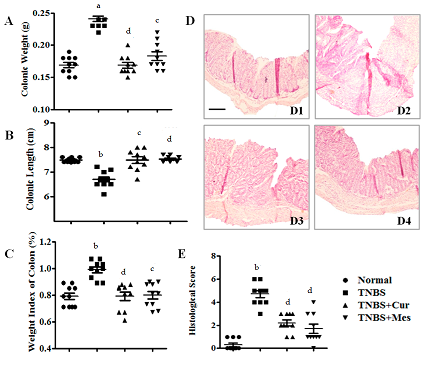 Figure 1 Histological evaluation. A: Colonic weight; B: Colonic length; C: Weight index of colon; D: Typical histological images stained by HE, The D1, D2, D3 and D4 respectively represent the Normal, TNBS, TNBS + Cur and TNBS + Mes animal groups. Bar = 200 μm; E: Histological scores. Data were presented as mean ± SE (n = 10). ap < 0.05 and bp < 0.01 vs Normal group; cp < 0.05 and dp < 0.01 vs TNBS group.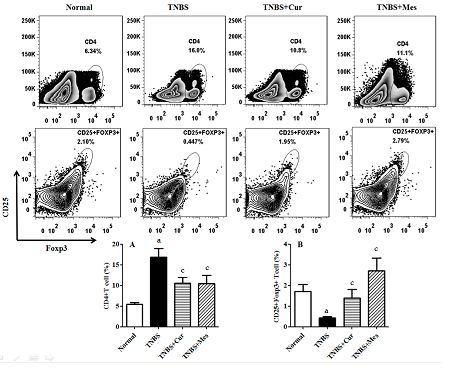 Figure 2 Typical Graphs and levels of CD4+ and CD25+Foxp3+ T cells. Lymphocytes were isolated from GALT in Normal mice or mice with TNBS-induced colitis, and analyzed by flow cytometry. A: Typical graphs and levels (MFI) of CD4+ T cells; B: Typical graphs and levels (MFI) of CD25+Foxp3+ T cells. Data are expressed as mean ± SE (n = 8). ap < 0.05 vs Normal group; cp < 0.05 vs TNBS group.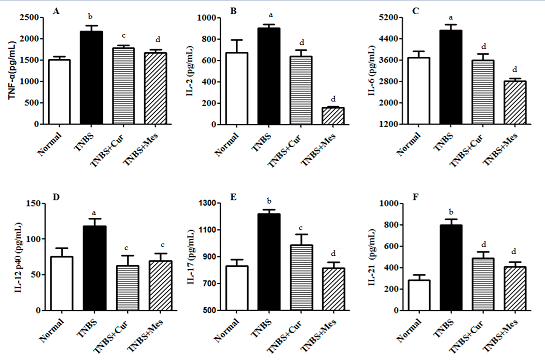 Figure 3 Concentrations of cytokines in colonic mucosa. The tissue supernatant was prepared from the colonic mucosa in all mice. The level of cytokines was analyzed by ELISA. A: Concentration of TNF-α in colonic mucosa from different groups; B: Concentration of IL-2 in colonic mucosa from different groups; C: Concentration of IL-6 in colonic mucosa from different groups; D: Concentration of IL-12 p40 in colonic mucosa from different groups; E: Concentration of IL-17 in colonic mucosa from different groups; F: Concentration of IL-21 in colonic mucosa from different groups. Data are expressed as mean ± SE (n = 8). ap < 0.05 and bp < 0.01 vs Normal group; cp < 0.05 and dp < 0.01 vs TNBS group.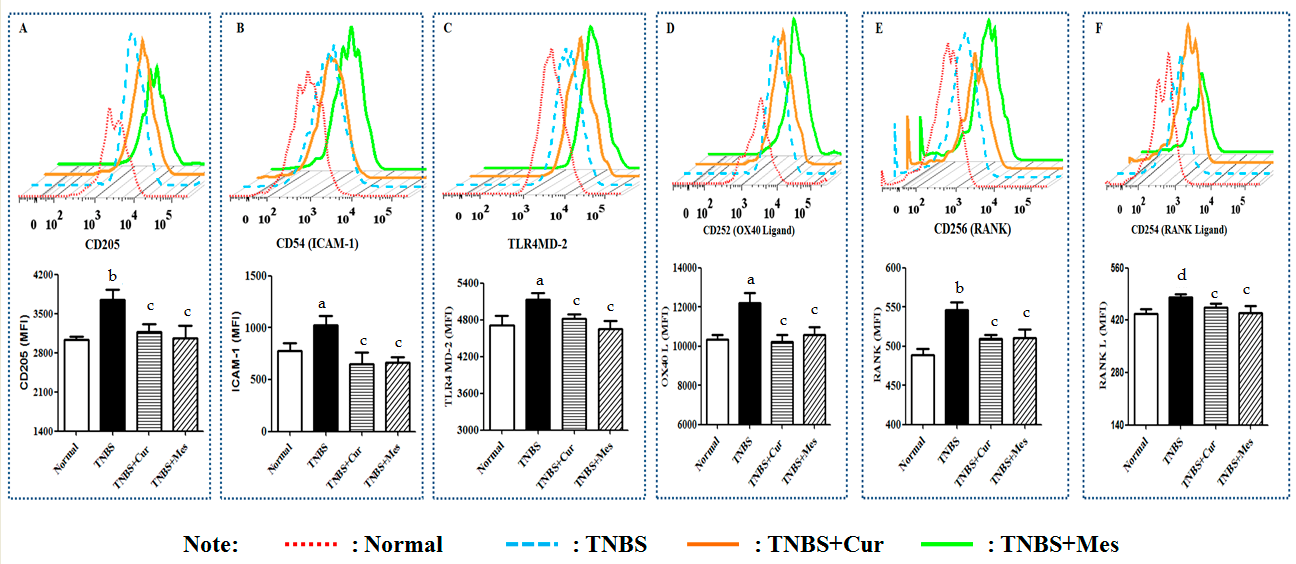 Figure 4 Typical curveand levels of costimulatory molecules in dendritic cells. Lymphocytes were isolated from GALT in Normal mice or mice with TNBS-induced colitis, and analyzed by flow cytometry. A: Typical pseudocolor and level (MFI) of CD205; B: Typical pseudocolor and level (MFI) of CD54 (ICAM-1); C: Typical pseudocolor and level (MFI) of TLR4; D: Typical pseudocolor and level (MFI) of CD252 (OX40 L); E: Typical pseudocolor and level (MFI) of CD256 (RNAK); F: Typical pseudocolor and level (MFI) of CD254 (RNAK L). Data are expressed as mean ± SE (n = 8). ap < 0.05 and bp < 0.01 vs Normal group; cp < 0.05 and dp < 0.01 vs TNBS group.